 КАРАР                                                                                   ПОСТАНОВЛЕНИЕ26 апрель 2022 й.                                   № 16                        26 апреля 2022 г.О внесении изменений в Положение «Об оплате труда и материальном стимулировании работников, занимающих должности и профессии, не отнесенные к должностям муниципальной службы, и осуществляющих техническое обеспечение деятельности Администрации сельского поселения Имянликулевский сельсовет муниципального района Чекмагушевский район  Республики Башкортостан»  В  соответствии с Постановлением Правительства Республики Башкортостан от 30.03.2022 № 123 «О повышении оплаты труда работников, осуществляющих техническое обеспечение деятельности государственных органов Республики Башкортостан, а также работников отдельных государственных учреждений Республики Башкортостан» и усиления социальной защищенности работников, занимающих должности и профессии, не отнесенные к должностям муниципальной службы,  и осуществляющих техническое обеспечение деятельности Администрации сельского поселения Имянликулевский сельсовет муниципального района Чекмагушевский район Республики Башкортостан, и руководствуясь ст.35 Федерального закона Российской Федерации от 06.10.2003 №131-Ф3 «Об общих принципах организации местного самоуправления в Российской Федерации», ПОСТАНОВЛЯЮ:Внести изменения в Положение об оплате труда и материальном стимулировании работников, занимающих должности и профессии, не отнесенные к должностям муниципальной службы, и осуществляющих техническое обеспечение деятельности Администрации сельского поселения Имянликулевский сельсовет муниципального района Чекмагушевский район Республики Башкортостан, утвержденное Постановлением  Администрации сельского поселения Имянликулевский сельсовет муниципального района Чекмагушевский район Республики Башкортостан № 38 от 14 ноября 2018 года (с учетом последующих изменений и дополнений) в редакции согласно приложению  к настоящему постановлению. Установить, что финансирование расходов, связанных с реализацией настоящего постановления, осуществляется за счет средств бюджета сельского поселения Имянликулевский сельсовет муниципального района Чекмагушевский район Республики Башкортостан.Настоящее постановление распространяется на правоотношения, возникшие с 1 января  2022 г.Глава  сельского  поселения                                                                Р.Л.Хафизова                                                                               Приложение к постановлению Администрации сельского поселения Имянликулевский сельсовет от  26  апреля  2022 г. № 16Изменения, вносимые в ПОЛОЖЕНИЕоб оплате труда и материальном стимулировании работников, занимающих должности и профессии, не отнесенные к должностям муниципальной службы, и осуществляющих техническое обеспечение деятельности Администрации сельского поселения Имянликулевский сельсовет муниципального района Чекмагушевский район Республики БашкортостанПриложение к Положению об оплате труда работников, занимающих должности и профессии, не отнесенные к должностям муниципальной службы, и осуществляющих техническое обеспечение деятельности Администрации сельского поселения Имянликулевский сельсовет муниципального района Чекмагушевский район  Республики Башкортостан изложить в новой редакции: Приложениек Положению об оплате труда работников, занимающих должности и профессии, не отнесенные к должностям муниципальной службы, и осуществляющих техническое обеспечение деятельности Администрации сельского поселения Имянликулевский сельсовет муниципального района Чекмагушевский район Республики БашкортостанМесячные тарифные ставки рабочих и водителей,
осуществляющих техническое обеспечение деятельности
Администрации сельского поселения Имянликулевский сельсовет муниципального района Чекмагушевский район Республики БашкортостанПримечания:к 5 разряду относится выполнение работ по управлению легковым автомобилем всех типов;к 6 разряду относится выполнение работ по управлению грузовым автомобилем грузоподъемностью до 3 тонн;к 7 разряду относится выполнение работ по управлению грузовым автомобилем грузоподъемностью свыше 3 до 10 тонн, автобусами габаритной длиной до ;к 8 разряду относится выполнение работ по управлению грузовым автомобилем грузоподъемностью свыше 10 до 40 тонн, автобусами габаритной длиной свыше 12 до ;при работе на двух-трех типах автомобилей (легковом, грузовом, автобусе и т.п.), а также при выполнении всего комплекса работ по ремонту и техническому обслуживанию управляемого автомобиля в случае отсутствия специализированной службы технического обслуживания автомобилей тарифные ставки водителям повышаются на один разряд.  БАШҠОРТОСТАН  РЕСПУБЛИКАҺЫСАҠМАҒОШ  РАЙОНЫмуниципаль районЫНЫҢИмӘНЛЕҠУЛ АУЫЛ СОВЕТЫАУЫЛ  БИЛӘмӘҺЕХАКИМИӘТЕ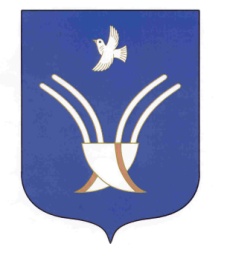 Администрация       сельского поселенияимянликулевский сельсоветмуниципального района Чекмагушевский район Республики БашкортостанНаименование профессийМесячные тарифные ставки, рублей12Водитель автомобиля 5 разряда4558Уборщик производственных и служебных помещений  2117Рабочий по обслуживанию и уборке территории  4233